Отель Онегин, ЕкатеринбургЕкатеринбург, ул. Розы Люксембург, 49Зал для конференций «Лицей». Многофункциональность площадки представлена оптимальным сочетанием вместительности помещения до 100 человек и возможности трансформации пространства. Здесь удобно проводить мероприятия любой сложности: от простой бизнес-встречи до полноценной конференции. Просторный зал, выполненный в нейтральных светлых тонах, снабжён всей необходимой профессиональной техникой, включая системы видеоотображения информации и звукоусиления. Мебель выполнена в стильном синем цвете, что придаёт интерьеру необходимую солидность. Благодаря мобильным мягким стульям можно разделять зал на независимые зоны, меняя расстановку посадочных мест. Рассадка участников возможна по типам «театр» (100 чел.), «класс» (45 чел.), «круглый стол» (30 чел.), «u-shape», «кабаре», «фуршет». Это расширяет возможности для проведения мероприятий различного назначения. Оснащение зала:- Системы видеоотображения информации и звукоусиления;- Система кондиционирования;- Мобильные столы и мягкие стулья;- Бесплатный Wi-Fi.Стоимость аренды :
Почасовая оплата - 5 500 руб/час
Полный день (8 часов) – 33 000 руб.
Половина дня (4 часа) – 16 500 руб., за каждый час свыше половины дня – 4 400 руб./часВ стоимость аренды включены: экран, мультимедиа проектор, микрофон, флип-чарт, система звукоусиления. Есть возможность организации питания для участников мероприятия, широкий спектр дополнительных услуг, индивидуальный подход к каждому мероприятию.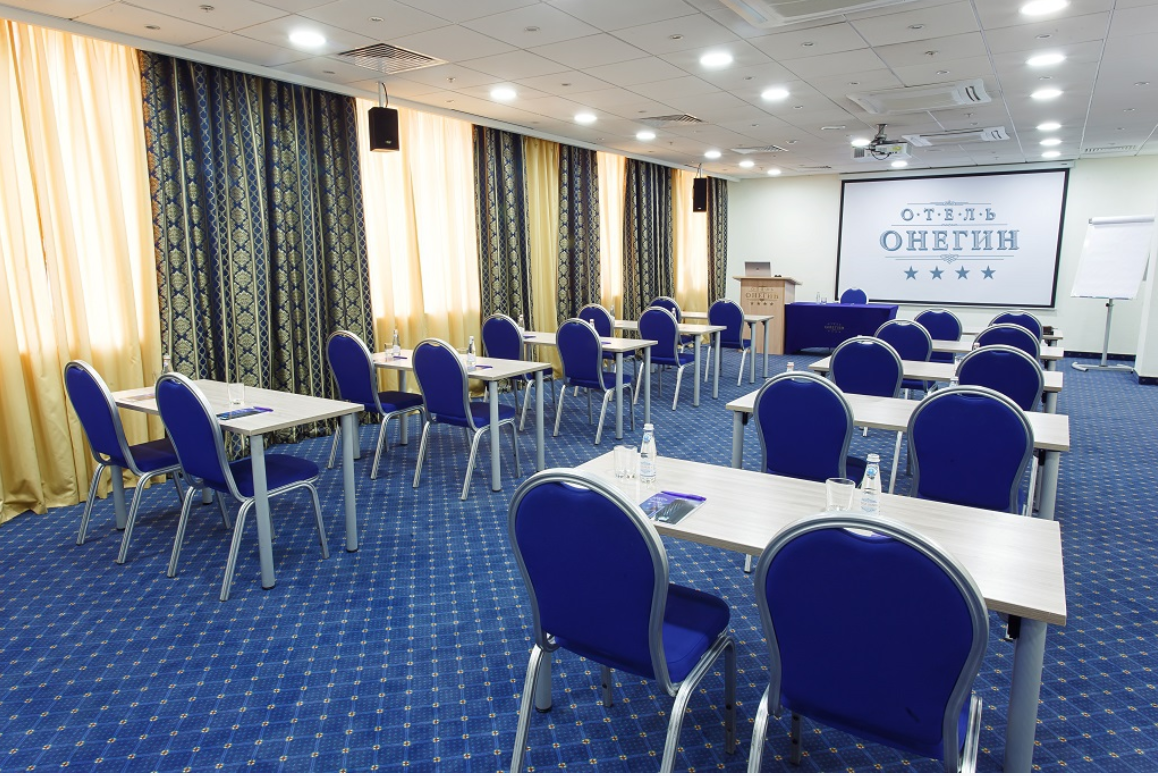 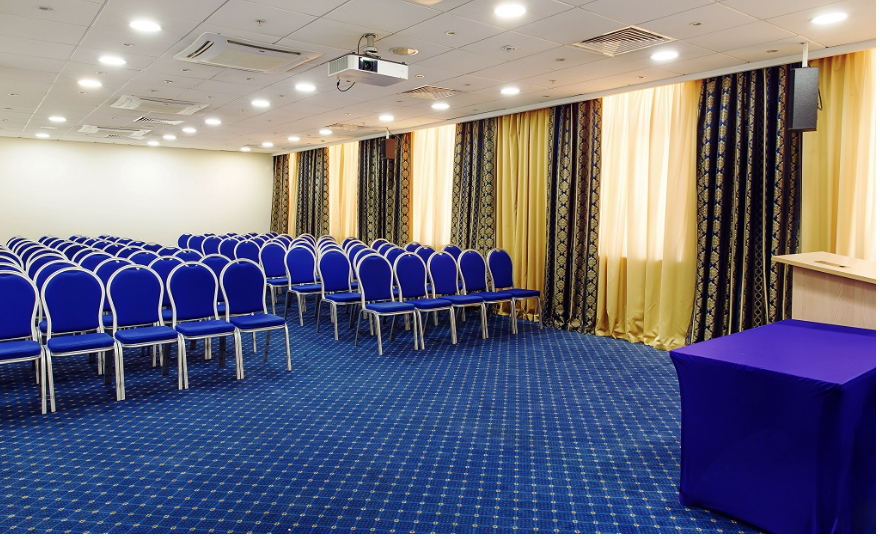 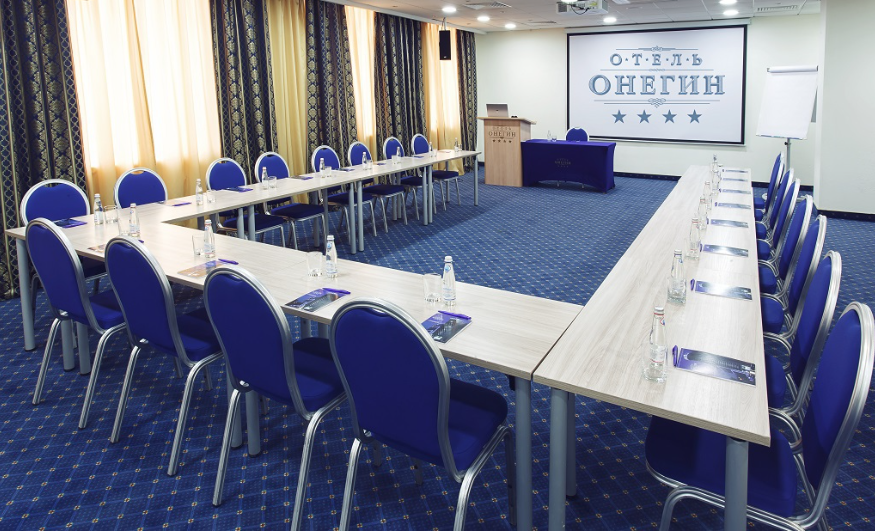 